MEETING MINUTESGeneral Council Meeting 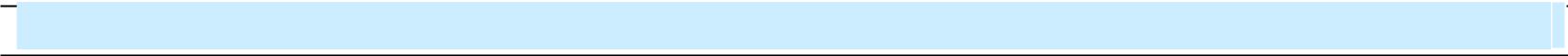  2. Attendees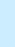 Executive Council Members: Naga Venkat Palaparthy (VP Academic and External Affairs), Deepthi Gudapati (VP Student Life), Bhargav Sai Nakkina (VP Finance)Management: Dr. Schmidt, Mr. Blair.Meeting:General Council MeetingDate of Meeting:7th October 2020Time: 12:00 PM to 01:00 PM 12:00 PM to 01:00 PMMinutes Prepared By:GSA Secretary – Naga Venkat PalaparthyLocation: Individual home via Google Meet. Individual home via Google Meet.1. Meeting Objective3. Agenda and Notes, Decisions, Issues3. Agenda and Notes, Decisions, IssuesTopicDiscussionOther Issues Naga Venkat started the session by informing everyone about the student leaders orientation meeting which Sandeep received.He added that Sandeep won’t be available for GSA related works for one week due to some personal work Naga Venkat told everyone about the quotation he received from new learning tree regarding training of graduate student certifications.He further said that based on GSA’s previous meetings, all the GSA members decided to put hold on the training aspect of graduate student certifications and are looking for other alternatives where all the graduate students will get entire benefit.Deepthi told everyone that a new GRC representative -Jemima from public health program has been appointed and she will part of all the GRC meetings going forward.Bhargav said that GSA have successfully converted to E-transfer payment method and said that few of our employees have submitted wrong details so they will be added in next the payroll.Dr. Schmidt told that management has sent the census data to Sandeep and said that no funds will be released until after formal census report is completed.He added that usually it will take 7- 10days time and then after the student accounts reviews again to confirm the list before funds released.Dr. Schmidt told that he gets a report from student accounts every term which indicates what amounts goes into the account.He told that the entire process will take up to 3-4 weeks of time after the census report to release the funds.Naga Venkat told that census data provided will help GSA in planning the budget for the fall semester and for other events.Bhargava told that GSA has received funds received from student accounts of spring and summer terms. Dr. Schmidt told that they will be some delays in releasing the fund becauseNaga Venkat asked Dr. Schmidt about the update regarding the winter semester.Dr. Schmidt told everyone that CUE will receive a formal update from the president Tim Loreman very shortly regarding the winter semester.